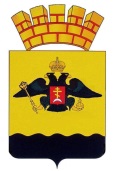 РЕШЕНИЕГОРОДСКОЙ ДУМЫ МУНИЦИПАЛЬНОГО ОБРАЗОВАНИЯГОРОД НОВОРОССИЙСКот_________________								№_______г. НовороссийскО внесении изменений в решение городской Думы муниципального образования город Новороссийск от 24 февраля 2021 № 69 «Об утверждении Порядка предоставления муниципальных гарантий муниципального образования город Новороссийск»В соответствии с Бюджетным кодексом Российской Федерации, руководствуясь Уставом муниципального образования город Новороссийск, городская Дума муниципального образования город Новороссийск                          р е ш и л а:1. Внести в решение городской Думы муниципального образования город Новороссийск от 24 февраля 2021 № 69 «Об утверждении Порядка предоставления муниципальных гарантий муниципального образования город Новороссийск» следующие изменения:1.1. Пункт 2.26. Порядка изложить в новой редакции:«2.26 Кредиты и займы (в том числе облигационные), обеспечиваемые муниципальными гарантиями, должны быть целевыми. Муниципальная гарантия, обеспечивающая исполнение обязательств принципала по кредиту (займу, за исключением облигационного), предоставляется при условии установления в кредитном договоре (договоре займа) и (или) договоре о предоставлении указанной муниципальной гарантии обязательств кредитора (займодавца) осуществлять со своей стороны контроль за целевым использованием средств указанного кредита (займа).»1.2. Пункт 2.28. Порядка изложить в новой редакции:«2.28 Муниципальная гарантия, обеспечивающая исполнение обязательств принципала по кредиту (займу, в том числе облигационному), подлежит отзыву гарантом только в следующих случаях:2.28.1 изменение без предварительного письменного согласия гаранта указанных в муниципальной гарантии условий основного обязательства, которые не могут быть изменены без предварительного письменного согласия гаранта;2.28.2 нецелевое использование средств кредита (займа, в том числе облигационного), обеспеченного муниципальной гарантией.».2.  Отделу информационной политики и средств массовой информации администрации муниципального образования город Новороссийск (Кулакова) обеспечить официальное опубликование настоящего решения в печатном средстве массовой информации и размещение (опубликование) настоящего решения на официальном сайте администрации и городской Думы муниципального образования город Новороссийск в информационно-телекоммуникационной сети «Интернет».3.  Контроль за выполнением настоящего решения возложить на председателя постоянного комитета городской Думы по                             финансово-бюджетной и экономической политике С.И. Кондратьева и первого заместителя главы муниципального образования С.В. Калинину.4. Настоящее решение вступает в силу с момента его официального опубликования.Глава муниципального                                         Председатель городской Думыобразования город Новороссийск                                               _________________ И.А. Дяченко                        _____________А.В. Шаталов